BENEŠOV – VZDĚLÁVÁNÍ A UMĚNÍVstříc vzdělávání 4.0  Lidé, kteří jsou schopni vnímat aktuální vývoj, živě diskutují o počátcích nového průmyslu označovaného 4.0. Jde o výrobu a služby zabezpečené digitálními technologiemi s velkým využitím robotizace. Souběžně probíhá diskuse o optimálních formách vzdělávání pro průmysl 4.0. Pedagogové je charakterizují ve dvou rovinách. Ve vzdělávání o technologiích a organizaci práce nebudou rozhodující znalosti, ale schopnosti nové znalosti rychle a správně získávat, kriticky posuzovat i aplikovat v praxi. Za důležitější téma vzdělávání se ale začínají považovat znalosti o člověku i společnosti a schopnosti osobnostního sebezdokonalování v rámci individuálního růstu (tvořivost, čtenářská gramotnost, hodnotová identifikace ad.). V tom všem hrají důležitou roli společenské vědy a umění. Zároveň je pro vzdělávání 4.0 příznačné, že se začalo částečně přelévat ze škol do jiných prostorů. Jedním z nich je internet, o kterém někteří lidé tvrdí, že by mohl postupně školy nahradit i ve větší míře. Ten ale nedokáže zprostředkovat praktické dovednosti a zkušenost přirozené interakce. Ty jsou proto nabízeny v science-parcích a inovovaných muzejních institucích s veřejnými laboratořemi (muzea ostatně vždy byla specifickými kabinety škol). Je důležité, že Benešov má kvalitní potenciál v mimoškolních vzdělávacích institucích, z nichž některé i překračují běžný český standard.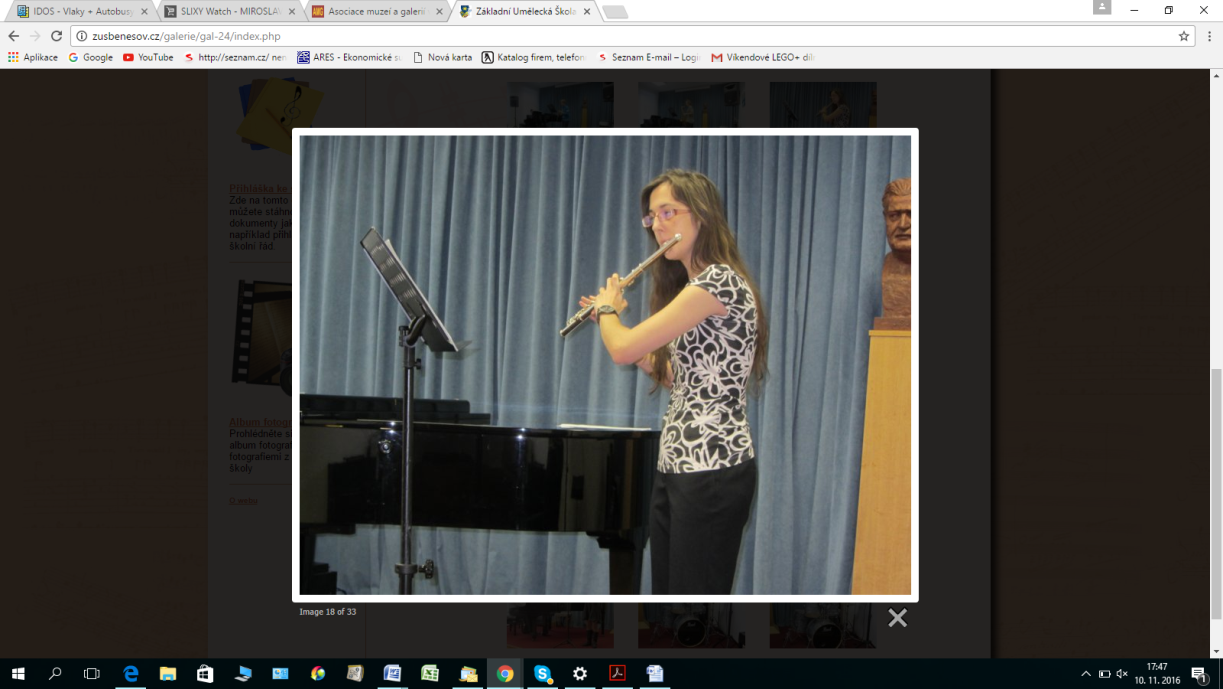 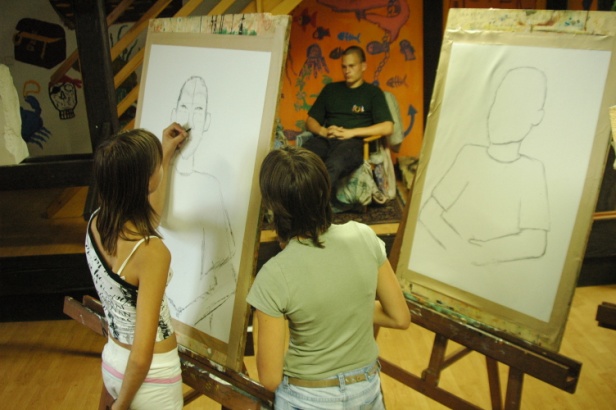 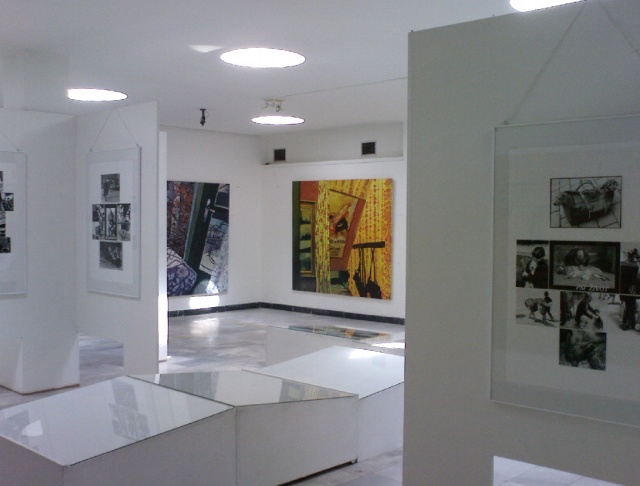 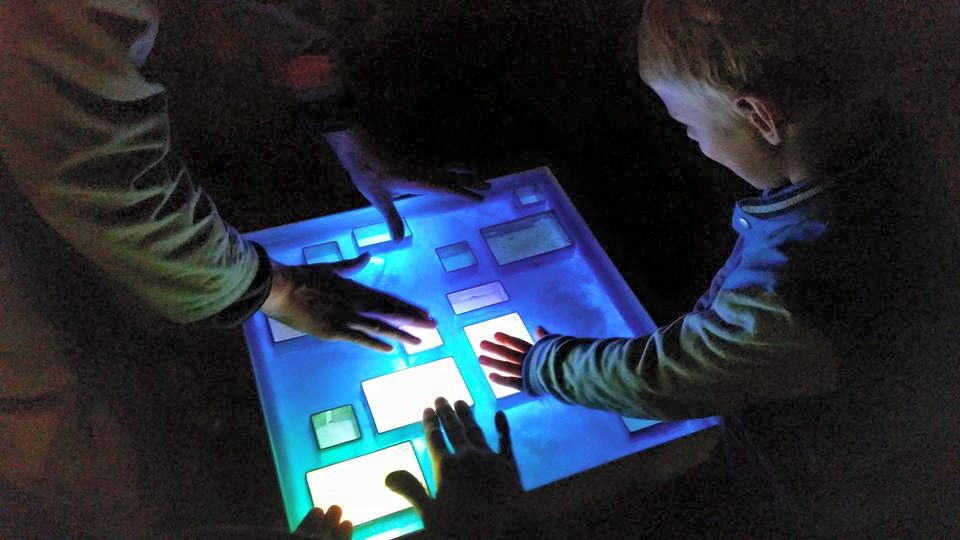 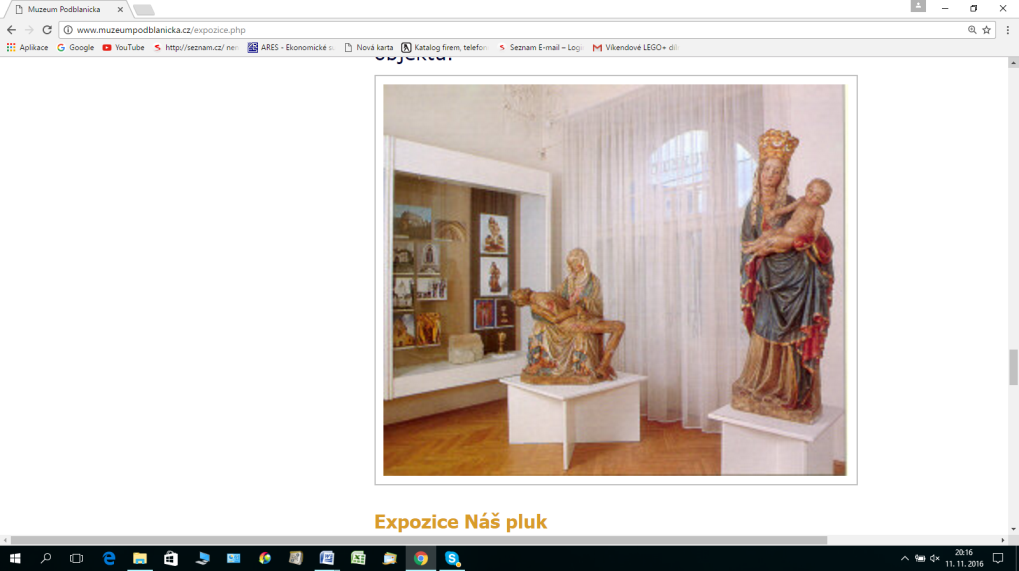 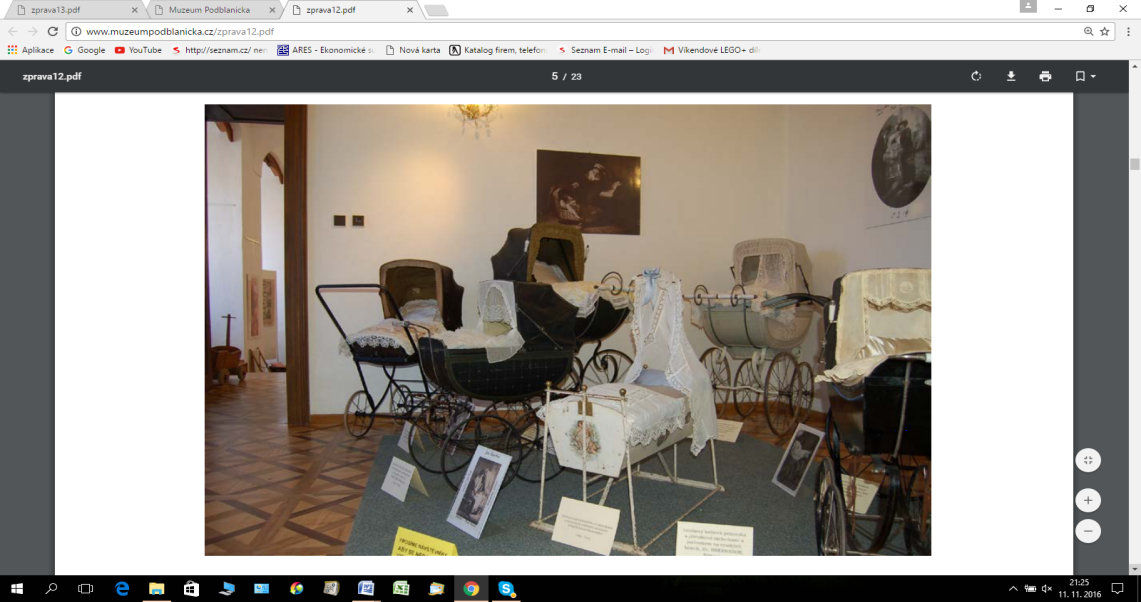 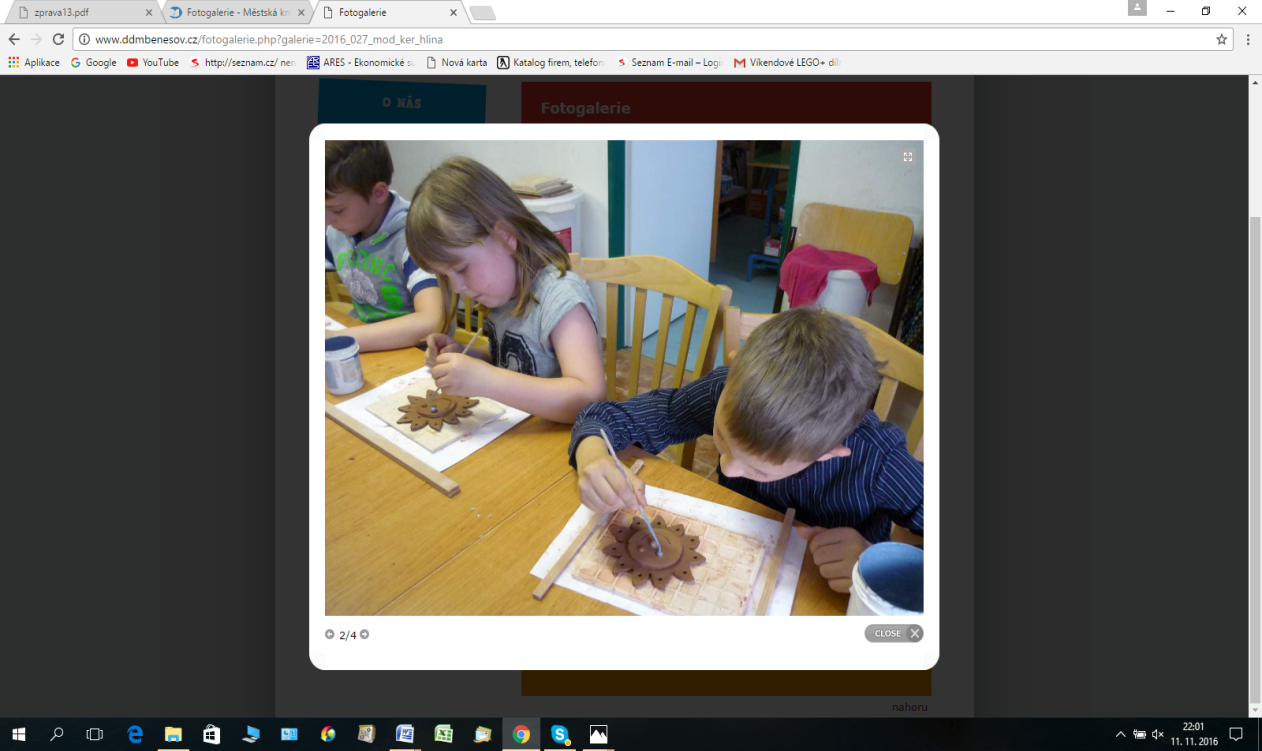 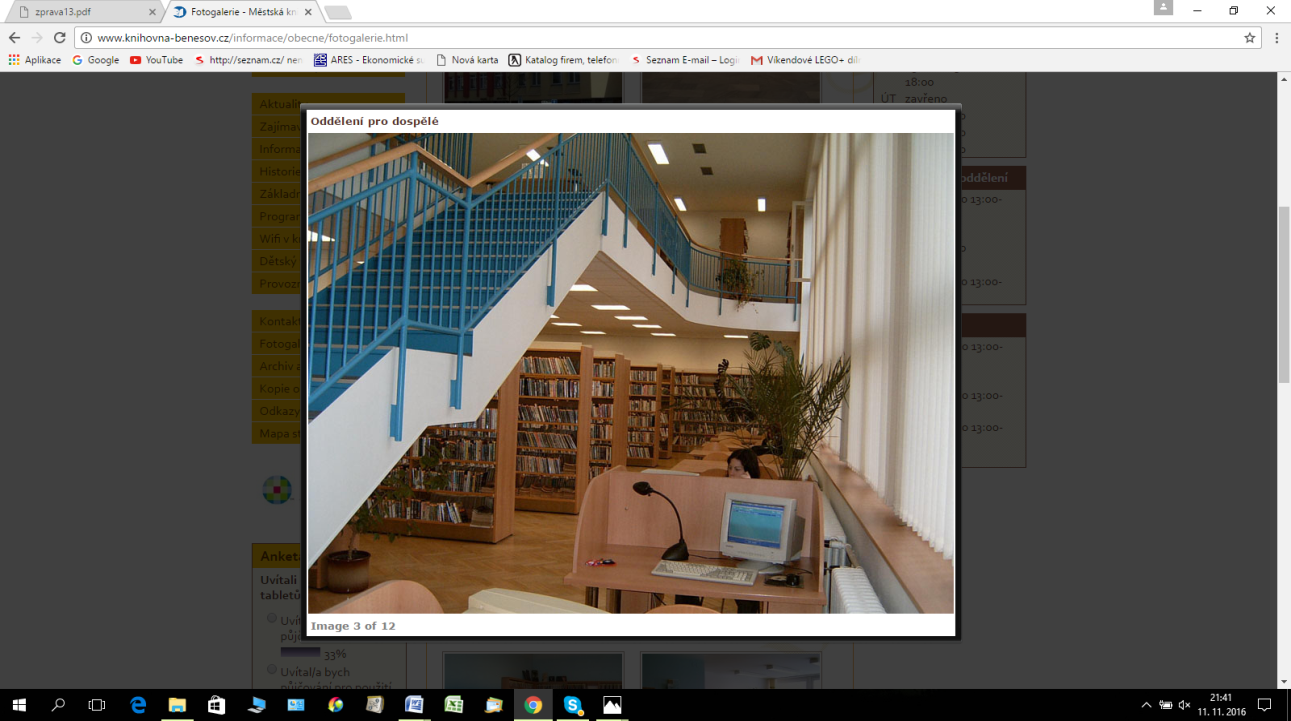 BENEŠOV, MĚSTO PIARISTICKÉ KULTURY A VZDĚLANOSTIm     VÍTE, JAKÝ JE ROZDÍL MEZI     mINTELIGENCÍInteligence je specifická operační schopnost mozku. Nemá smysl ji hodnotit celkově, proto se třídí na různé typy. Nejjednodušší rozlišení řadí do nejnižší třídy inteligenci jazykovou, logickou, prostorovou, kinestetickou a hudební, do vyšší emoční (intrapersonální a interpersonální) a přírodovědnou, do nejvyšší (řídící) pak inteligenci duchovní (hodnotovou). Jednotlivé typy inteligence se mohou podle příbuznosti spojovat do skupin a v nich výhodně testovat (např. IQ, EQ a SQ)). GRAMOTNOSTÍGramotnost je znalost kódování (gramatiky) konkrétního způsobu komunikace (sdělování). První gramotností je znalost čtení a psaní, tedy kódování řeči do písmových znaků a naopak. Druhou gramotností je znalost kódování řeči do obrázkových figur, znaků a symbolů. Gramotnost má rovinu základní, kdy pracujeme s jednoduchými primárními významy jednotlivých slov a vyšší úrovně, kdy pracujeme s kontextem a druhotnými či terciárními významy. Vyšší rovinu verbální gramotnosti nazýváme čtenářská gramotnost, u vyšší roviny vizuální gramotnosti jde o schopnost interpretace komplikovanějších vizuálních vztahů např. ve výtvarném či filmovém umění. Protože verbální gramotnost byla podmínkou vzdělanosti, je dodnes se vzdělaností mylně zaměňována (chybná slovní spojení „finanční gramotnost“ – ve skutečnosti finanční vzdělanost, „počítačová gramotnost“ – ve skutečnosti počítačová dovednost ap.) ZNALOSTÍZnalost představuje zapamatování si informací.VZDĚLANOSTÍVzdělanost představuje sumu znalostí propojených vzájemnými souvislostmi. Vzdělanost může být v daném oboru velmi hluboká, ale pokud není dostatečně vyvážena komplexnějšími znalostmi z dalších oborů, je jednostranná a nemůže bez spolupráce s řadou dalších specialistů vést ke kvalitnímu užití v praxi. Špičkoví vědci hodnotí sebekriticky tento stav výstižným sarkastickým označením „Fachidiotismus“, což lze zjednodušeně přeložit jako „hloupý odborník“. Při dnešní hloubce znalostí jednotlivých oborů není v silách jedince pojmout vzdělanost komplexně v dostatečné kvalitě. Částečné vyvážení specializovaných znalostí je však pro kvalitního odborníka nezbytné a odpovídá soudobému vědeckému požadavku na celostní vnímání reality. Skutečnou vzdělaností je tedy jen celostní vzdělanost, kterou nelze identifikovat podle vědeckých titulů (Docent, profesor), ale jen podle výsledků práce.DOVEDNOSTÍDovednost je schopnost použít znalosti ve vztahu k praktickým situacím. Nejznámější jsou dovednosti umožňující obsluhu různých technologií (např. řízení automobilu, užití počítačového programu nebo filmové kamery), dále pak dovednosti pěstitelské, obchodní, didaktické. Dovednost může mít zvláštní povrchní formu, kdy něco dokážeme bez větších znalostí podstaty jevu, s čím souvisí mnohá rizika (kvalitativní, bezpečnostní, ekonomická ad.)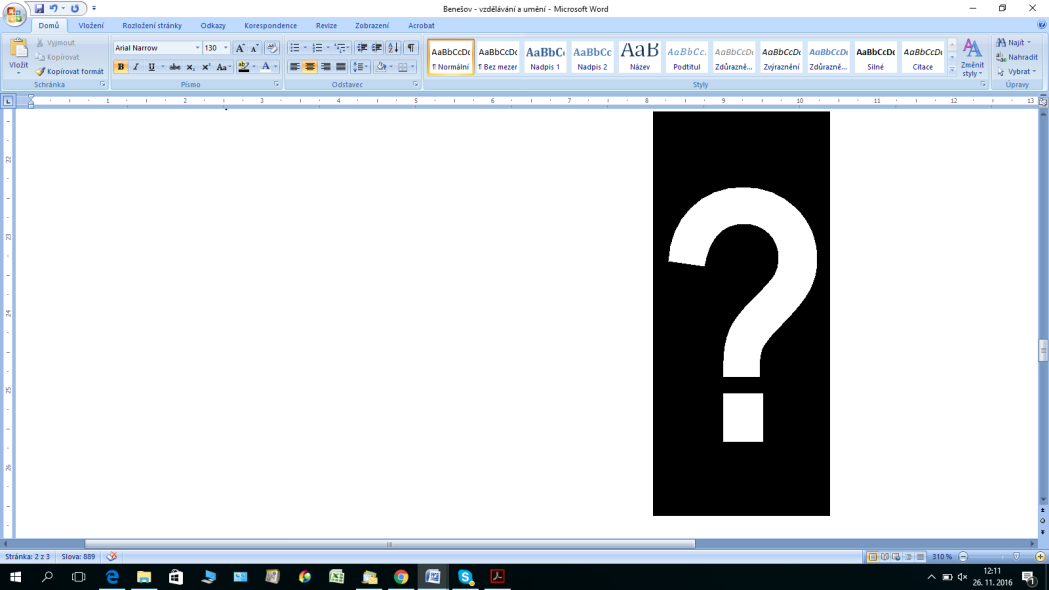 Uvedené jevy ovlivňují jednání člověka ve vzájemných vazbách. Např. ve vztahu k životnímu prostředí potřebujeme jednak ekologické znalosti případně vzdělanost, pro schopnost vžít se dostatečně do problematiky a vnímat její podstatu potřebujeme ekologickou inteligenci a v případě potřeby užít tyto předpoklady k řešení praktického problému potřebujeme různé dovednosti.